OGŁOSZENIE O PRZETARGU 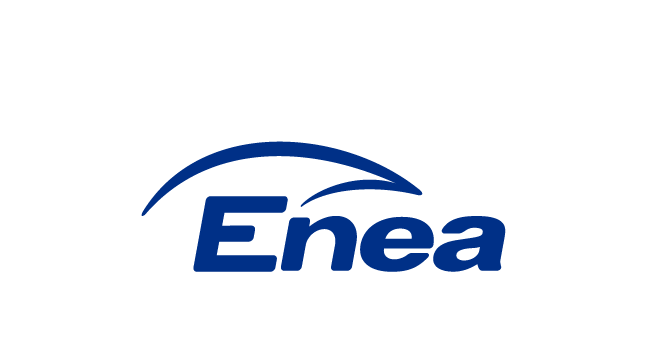 Enea Połaniec S.A.ogłasza przetarg niepubliczny na:Oznaczenie postępowania:  4100/JW00/31/KZ/2020/0000119624OGŁOSZENIEEnea Elektrownia Połaniec S.A. ogłasza przetarg otwartyna zakup i dostawę CZĘŚCI ZAMIENNYCH DO OBRACARKI TURBINY TK200  dla Enea Elektrownia Połaniec S.A.1.       Zakres dostawy obejmuje:Wykonanie części zamiennych do obracarki turbiny TK200 wg dokumentacji projektowej GE POWER Spółka z o.o. w Warszawie, Oddział w Elblągu ul. Stoczniowa 2, 82-300 ElblągZamawiający nie posiada dokumentacji projektowej i wykonawczej CZĘŚCI ZAMIENNYCH DO OBRACARKI TURBINY TK200.Wykonawca posiada lub zobowiązany jest pozyskać kompletną dokumentację do wykonaniaCZĘŚCI ZAMIENNYCH TURBINY TK200 o czym zobowiązany jest poinformować w oświadczeniu   w chwili składania oferty.Wymieniona dokumentacja techniczna zawiera szczegółową specyfikację wykonawczą.Części zamienne obracarki turbiny TK 200 muszą być trwale oznaczone. 2.     Wymagany termin dostawy: do 19.03.2021r.  3.      Miejsce dostawy: Enea Elektrownia Połaniec Spółka Akcyjna  Zawada 26;  28-230 Połaniec.  4.     Koszty dostawy w tym transport pokrywa Wykonawca. 5.     Oferta powinna zawierać:5.1. Zakres dostawy – specyfikację wykonania, spełniającą wszystkie wymagania      techniczne5.2. Terminy dostawy,5.3. Cenę dostawy w PLN, 5.4. Okres gwarancji, 5.5. Termin płatności faktur nie krótszy niż 30 dni od daty otrzymania faktury,5.6. Oświadczenia i inne wymagane dokumenty zgodnie ze wzorem oferty      stanowiącym załącznik nr 1  do niniejszego Ogłoszenia.5.7. Okres jej ważności - termin związania niniejszą ofertą co najmniej 60 dni od daty      upływu terminu 	  składania.5.8. Prosimy obowiązkowo zamieszczać w ofertach kod PKWiU dla dostaw towarów i      usług objętych załącznikiem nr 15 do ustawy o VAT dla tego rodzaju materiału5.9. Ofertę należy sporządzić w języku polskim6.      Wymagane dokumenty przy dostawie:6.1. Atest materiałowy typ 3.1. identyfikowalny z materiałem, wystawiony przez      wytwórcę.6.2. Protokoły  kontroli6.3. Certyfikat Jakości 6.4. W przypadku wymagalności zarejestrowania dostarczonych urządzeń w UDT lub w      innych organach państwowych, Wykonawca dostarczy wszystkie wymagane do      tego celu dokumenty.7.     Oświadczenia:7.1. o zapoznaniu się z ogłoszeniem i otrzymaniem wszelkich informacji koniecznych      do przygotowania oferty,7.2. o posiadaniu uprawnień niezbędnych do wykonania przedmiotu zamówienia       zgodnie z odpowiednimi przepisami prawa powszechnie obowiązującego, jeżeli      nakładają one obowiązek 	posiadania takich uprawnień,7.3. o posiadaniu niezbędnej wiedzy i doświadczenia oraz dysponowania potencjałem      technicznym i personelem zdolnym do wykonania zamówienia,7.4. o profilu działalności zbliżonym do będącego przedmiotem przetargu,       realizowanym o wartości sprzedaży nie niższej niż 1 000 000 zł netto rocznie,7.5. o kompletności oferty pod względem dokumentacji, koniecznej do zawarcia      umowy,7.6. o spełnieniu wszystkich wymagań Zamawiającego określonych specyfikacji,7.7. o zastosowaniu rozwiązań spełniających warunki norm jakościowych,7.8. o kompletności oferty pod względem dokumentacji, dostaw,7.9. o spełnieniu wszystkich wymagań Zamawiającego określonych w Ogłoszeniu,7.10. o objęciu zakresem oferty wszystkich dostaw niezbędnych do wykonania        przedmiotu zamówienia 	zgodnie z określonymi przez Zamawiającego        wymogami oraz obowiązującymi przepisami prawa polskiego i europejskiego.7.11. o niezaleganiu z podatkami oraz ze składkami na ubezpieczenie zdrowotne lub        społeczne,7.12. o znajdowaniu  się w sytuacji ekonomicznej i finansowej zapewniającej        wykonanie     zamówienia.7.13. o nie posiadaniu powiązań z Zamawiającym, które prowadzą lub mogłyby        prowadzić do braku Niezależności lub Konfliktu Interesów w związku z realizacją        przez reprezentowany przeze mnie (przez nas) podmiot przedmiotu zamówienia,7.14. o nie podleganiu wykluczeniu z postępowania,7.15. o akceptacji projektu umowy i zobowiązaniu się do jej podpisania w  przypadku        wyboru oferty w miejscu i terminie wyznaczonym przez Zamawiającego,7.16. o wykonaniu zamówienia  samodzielnie / z udziałem podwykonawców7.17. o posiadaniu certyfikatu z zakresu jakości, ochrony środowiska oraz        bezpieczeństwa i higieny  pracy 	   lub ich braku,7.18. o wykonaniu przedmiotu dostawy zgodnie z obowiązującymi przepisami ochrony        środowiska oraz bezpieczeństwa i higieny pracy,7.19. o posiadaniu oraz potwierdzenie posiadania rachunku bankowego jaki wskazany zostanie        na  faktura VAT7.20. o płatnościach realizowanych z zastosowaniem mechanizmu podzielonej płatności        tzw. split payment7.21. Wykonawcy że  płatności za faktury będą realizowane wyłącznie na numery         rachunków rozliczeniowych, o których mowa w art. 49 ust. 1 pkt 1 ustawy z dnia         29 sierpnia 1997 r. – Prawo bankowe, lub imiennych rachunków w spółdzielczej         kasie oszczędnościowo-kredytowej, której podmiot jest członkiem, otwartych w         związku z prowadzoną przez członka działalnością gospodarczą – wskazanych w         zgłoszeniu identyfikacyjnym lub zgłoszeniu aktualizacyjnym i 	    potwierdzonych przy wykorzystaniu STIR w rozumieniu art. 119zg pkt 6 ustawy        Ordynacja 	Podatkowa.8.	Warunkiem dopuszczenia do przetargu jest również dołączenie do oferty:8.1.  Oświadczenia oferenta o wypełnieniu obowiązku informacyjnego przewidzianego        w art.  13 lub art. 	 14 RODO wobec osób fizycznych, od których dane osobowe        bezpośrednio lub pośrednio pozyskał, którego wzór stanowi załącznik nr 3 do        ogłoszenia.8.2.  W przypadku gdy oferent jest osobą fizyczną oświadczenia oferenta o wyrażeniu        zgody na przetwarzanie przez Enea Połaniec S.A. danych osobowych, którego        wzór stanowi załącznik nr 4 do ogłoszenia.8.3. Integralną częścią ogłoszenia jest klauzula informacyjna wynikająca z obowiązku       informacyjnego Administratora (Enea Połaniec S.A.) stanowiąca Załącznik nr 5 do       ogłoszenia.9.	Kryterium oceny ofert: 100% cena.Ad. 1. Kryterium K1 –Wynagrodzenie Ofertowe netto - znaczenie (waga) 100%(porównywana będzie Cena netto zawierająca podatek VAT)gdzieCn – wynagrodzenie  najniższe  z ocenianych Ofert/najniższa wartość oferty (netto),Co – wynagrodzenie ocenianej Oferty/wartość ocenianej oferty (netto).10.	Oferent ponosi wszystkie koszty związane ze sporządzeniem i przedłożeniem oferty.11.	Zamówienie będzie złożone zgodnie Ogólnymi Warunkami Zakupu Towarów Enea Połaniec S.A. 			umieszczonych na stronie:                  https://www.enea.pl/pl/grupaenea/o-grupie/spolki-grupy-enea/polaniec/zamowienia/dokumenty-dla-wykonawcow-i-dostawcoww wersji obowiązującej na dzień publikacji Ogłoszenia.12.   	Dbając o jakość relacji biznesowych, integralną część Umowy stanowi Kodeks Kontrahentów              Grupy Enea umieszczony na stronie:    https://10.125.13.101/grupaenea/o_grupie/enea-polaniec/zamowienia/dokumenty-dla-wykonawcow/zalacznik-nr-1-kodeks-kontrahentow-grupy-enea-informacja-dla-kontrahentow.pdf?t=1588858520 w wersji obowiązującej na dzień publikacji 	Ogłoszenia.13.   	Wymagania Zamawiającego w zakresie wykonywania prac na obiektach na terenie Zamawiającego   zamieszczone są na stronie internetowej:        https://www.enea.pl/pl/grupaenea/o-grupie/spolki-grupy-enea/polaniec/zamowienia/dokumenty-dla-wykonawcow-i-dostawcow14.	Dostawca zobowiązany jest do zapoznania się z tymi dokumentami i postępowania zgodnie z 		ustalonymi tam zasadami. 15.	Zamawiający udzieli zamówienia wybranemu Oferentowi, zgodnie z Ogłoszeniem i warunkami 		ustalonymi podczas ewentualnych negocjacji.16.	Zamawiający zastrzega sobie prawo do przyjęcia lub odrzucenia oferty w każdym czasie  przed 	zawarciem umowy, bez podejmowania tym samym jakiegokolwiek zobowiązania  wobec dotkniętego tym Oferenta, lub jakichkolwiek obowiązków informowania dotkniętego Oferenta o podstawach do takiego działania.17. 	Ofertę należy złożyć na Formularzu Oferty – Załącznik nr 1 do Ogłoszenia. Złożona oferta powinna być opatrzona pieczątką firmową oraz podpisana przez podmiot uprawniony do reprezentacji oferenta. 18.  	Termin składania ofert: do godz. 15°° w dniu 22.12.2020 r.19.  	Termin wewnętrznego otwarcia ofert:  w dniu 23.12. 2020 r.20.  	Ofertę należy przesłać na adres email: waldemar.nowinski@enea.pl;  jan.kolarz@enea.pl21.	W postępowaniu wszystkie informacje Zamawiający i Oferent przekazuje  pisemnie lub 	  	          	elektronicznie. Każda ze stron żąda od drugiej potwierdzenia ich otrzymania. Zamawiający 			dopuszcza możliwość kontaktu telefonicznego.22.		Wszelkie informacje dotyczące postępowania (m.in. Warunki Zamówienia, odpowiedzi na pytania, modyfikacje Ogłoszenia) Zamawiający udostępnia na stronie:https://www.enea.pl/bip/zamowienia/platforma-zakupowa23.	Zamawiający nie dopuszcza składania ofert częściowych.24.	Zamawiający  ofert wariantowych, równoważnych i opcji.25.	Wszczęcie postępowania następuje poprzez zamieszczenie ogłoszenia i Warunków Zamówienia na stronie internetowej wskazanej w pkt. 22.26.	Żadne materiały dotyczące postępowania, dostarczone przez Wykonawców nie podlegają zwrotowi.27.  	AUKCJA ELEKTRONICZNA27.1.  Po dokonaniu oceny Ofert, w celu wyboru Najkorzystniejszej Oferty zostanie przeprowadzona    	    aukcja elektroniczna, jeżeli złożone będą co najmniej 2 Oferty niepodlegające odrzuceniu.27.2.  Aukcja elektroniczna przeprowadzona zostanie zgodnie z warunkami określonymi w           Załączniku Nr 7 do Ogłoszenia na platformie zakupowej eB2B.       27.3.  Aukcja elektroniczna jest jednoetapowa.27.4.  Zamawiający zaprasza drogą elektroniczną do udziału w aukcji elektronicznej jednocześnie 	     wszystkich wykonawców, którzy złożyli oferty niepodlegające odrzuceniu. Za dzień     przekazania zaproszenia do udziału w aukcji elektronicznej uważa się dzień wysłania    zaproszenia z komputera Zamawiającego.27.5.  W zaproszeniu do wzięcia udziału w aukcji elektronicznej Zamawiający poinformuje           Wykonawców min. o:pozycji złożonych przez nich ofert i otrzymanej punktacji; zgodnie z warunkami określonymi w Załączniku nr 7  do Ogłoszenia;minimalnych wartościach postąpień składanych w toku aukcji elektronicznej;terminie otwarcia aukcji elektronicznej, terminie i warunkach zamknięcia aukcji elektronicznej;sposobie oceny ofert w toku aukcji elektronicznej; formule matematycznej, która zostanie wykorzystana w aukcji elektronicznej do automatycznego tworzenia kolejnych klasyfikacji na podstawie przedstawianych nowych cen lub wartości;27.6.  Termin otwarcia aukcji elektronicznej nie może być krótszy niż 2 dni robocze od               dnia przekazania zaproszenia.27.7.  Aukcja elektroniczna może rozpocząć się dopiero po dokonaniu oceny ofert         złożonych w postępowaniu w zakresie ich zgodności z treścią Załącznika nr 7 do         Ogłoszenia oraz oceny punktowej dokonanej na podstawie kryteriów oceny ofert.  27.8.  W wyznaczonym terminie następuje otwarcie aukcji elektronicznej. Ofertami          początkowymi są oferty złożone w postępowaniu przed wszczęciem aukcji          elektronicznej. 27.9.  W toku aukcji elektronicznej wykonawcy za pomocą formularza umieszczonego           na stronie internetowej https://aukcje.eb2b.com.pl, umożliwiającego           wprowadzenie niezbędnych danych w trybie bezpośredniego połączenia z tą           stroną, składają kolejne korzystniejsze postąpienia, podlegające automatycznej           ocenie i klasyfikacji .27.10. System nie przyjmie postąpień niespełniających warunków określonych w           niniejszym rozdziale, lub warunków określonych w Załączniku Nr 7 do           Ogłoszenia oraz złożonych po terminie zamknięcia aukcji.27.11.  Momentem decydującym dla uznania, że oferta Wykonawcy została złożona w           terminie, nie jest moment wysłania postąpienia z komputera Wykonawcy, ale           moment jego odbioru na serwerze i zarejestrowania przez System eB2B. 27.12. W toku aukcji elektronicznej zamawiający na bieżąco przekazuje każdemu          wykonawcy informację o pozycji złożonej przez niego oferty i otrzymanej          punktacji najkorzystniejszej oferty. Do momentu zamknięcia aukcji          elektronicznej informacje umożliwiające identyfikację wykonawców nie będą 	      ujawniane.27.13. Każde postąpienie oznacza nową ofertę w zakresie, którego dotyczy postąpienie.          Oferta Wykonawcy przestaje wiązać w zakresie, w jakim złoży on korzystniejszą          ofertę w toku aukcji elektronicznej. Bieg terminu związania ofertą nie ulega          przerwaniu.27.14. W przypadku gdy awaria systemu teleinformatycznego spowoduje przerwanie          aukcji elektronicznej, zamawiający wyznacza termin kontynuowania aukcji          elektronicznej na następny po usunięciu awarii dzień roboczy, z uwzględnieniem          stanu ofert po ostatnim zatwierdzonym postąpieniu. 27.15. Zamawiający po zamknięciu aukcji wybiera najkorzystniejszą ofertę w oparciu o           kryteria oceny ofert wskazanych w ogłoszeniu o zamówieniu, z uwzględnieniem           wyników aukcji elektronicznej. 27.16.  Zamawiający zamyka aukcję elektroniczną: w terminie określonym w zaproszeniu do udziału w aukcji elektronicznej;jeżeli w ustalonym terminie nie zostaną zgłoszone nowe postąpienia;po zakończeniu ostatniego, ustalonego etapu.27.17. Po zamknięciu aukcji elektronicznej Wykonawcy muszą ponownie złożyć FORMULARZ OFERTY, stanowiący Załącznik nr 1 do Ogłoszenia, z nową ceną uwzględniającą cenę zaoferowaną w  trakcie aukcji elektronicznej, przy czym wszystkie pozycje w formularzu zostaną odpowiednio i proporcjonalnie zmienione. Wykonawcy składają formularze w terminie 3 dni od dnia, w którym zamknięto aukcję elektroniczną. Złożony formularz zostanie załączony do umowy zawartej z Wykonawcą, którego oferta została wybrana jako najkorzystniejsza.27.18. Zamawiający zastrzega, że wygranie aukcji elektronicznej nie jest równoznaczne          z zawarciem umowy pomiędzy Zamawiającym a Wykonawcą.      27.19. Jeżeli żaden z Wykonawców, których oferty nie podlegały odrzuceniu, nie wziął               udziału w aukcji  	 elektronicznej, to Zamawiający przeprowadzi postępowanie i               wybierze Wykonawcę na podstawie  ofert złożonych w terminie określonym w               Ogłoszeniu. 28.  Osoby odpowiedzialne za kontakty z oferentami ze strony Zamawiającego:28.1. Sprawy techniczne prowadzi: Jan Kolarz, tel.+48(15)865 6693;     M:+48 885905058,  e-mail: jan.kolarz@enea.pl28.2. Sprawy handlowe prowadzi:  Waldemar Nowiński  tel. +48(15) 865 6118;     M:+48 885904571, e-mail:  waldemar.nowinski@enea.pl29.  Przetarg prowadzony będzie na zasadach określonych w regulaminie wewnętrznym       Enea Elektrownia Połaniec S.A.30.  Zamawiający zastrzega sobie możliwość zmiany warunków przetargu określonych w       niniejszym ogłoszeniu lub odwołania przetargu bez podania przyczyn.31.  Załączniki do ogłoszenia:      Załącznik nr 1 - Wzór formularza oferty      Załącznik nr 2 – Warunki gwarancjiZałącznik nr 3 – Wzór oświadczenia o wypełnieniu obowiązków informacyjnychprzewidzianych wart.  13 lub art. 14 RODO      Załącznik nr 4 - Wzór oświadczenia o wyrażeniu zgody na przetwarzanie danych                     osobowych.      Załącznik nr 5 - Klauzula informacyjna       Załącznik nr 6 – Umowa projekt      Załącznik nr 7 – Warunki Aukcji ElektronicznejZałącznik nr 1 do ogłoszeniaWZÓR FORMULARZA OFERTYNr. Oferty: ……………………………..Dane dotyczące oferenta:Nazwa..........................................................................................................................................Siedziba.......................................................................................................................................Nr telefonu/faksu........................................................................................................................nr NIP...........................................................................................................................................Osoba do kontaktu....................................nr tel............................... e-mail. ...............................Przedmiot dostawy:……………………………………………………………………………………………………………………..Terminy dostawy :………………………………………………………………………………………………………………………….Płatność: …………………………………………………………………………………………………………………………………….Zobowiązania oferenta:Zobowiązujemy się dostarczać towar na koszt Dostawcy do siedziby Enea Elektrownia Połaniec S.A, zgodnie z wymaganiami Zamawiającego, w terminach przedstawionych przez Zamawiającego.Ofertową cenę jednostkową netto zawiera poniższa tabela:Łączna wartość dostawy:  ………………………….zł netto. Okres gwarancji wynosi:  minimum  ………………….  miesięcy  od dnia dostawy.Kod PKWiU: …………………………………W przedmiotowej ofercie zawarto opust cenowy w wysokości:…………………………………………..%Oświadczamy, że uważamy się za związanych niniejszą ofertą przez okres 60 dni od upływu terminu składania ofert.Oświadczamy że rozliczymy podatek VAT zgodnie z postanowieniami art. 17 ust.1 pkt. 7 ustawy o podatku VAT.  Wyrażam zgodę na przetwarzanie przez Enea Elektrownia Połaniec S.A. moich danych osobowych w celu związanym z prowadzonym przetargiem na dostawę części zamiennych do obracarki turbiny dla Enea Elektrownia Połaniec S.A.Załącznikami  do oferty są:Oświadczenia:o zapoznaniu się z ogłoszeniem i otrzymaniem wszelkich informacji koniecznych do przygotowania oferty,o posiadaniu uprawnień niezbędnych do wykonania przedmiotu zamówienia zgodnie z odpowiednimi przepisami prawa powszechnie obowiązującego, jeżeli nakładają one obowiązek posiadania takich uprawnień,o posiadaniu niezbędnej wiedzy i doświadczenia oraz dysponowania potencjałem technicznym i personelem zdolnym do wykonania zamówienia,o profilu działalności zbliżonym do będącego przedmiotem przetargu, realizowanym o wartości sprzedaży nie niższej niż 1 000.000 zł netto rocznie,o kompletności oferty pod względem dokumentacji, koniecznej do zawarcia umowy,  o spełnieniu wszystkich wymagań Zamawiającego określonych w      specyfikacji,	10.1.7.  o zastosowaniu rozwiązań spełniających warunki norm jakościowych,	10.1.8.  o kompletności oferty pod względem dokumentacji, dostaw,	10.1.9. o spełnieniu wszystkich wymagań Zamawiającego określonych w                ogłoszeniu,10.1.10.  o objęciu zakresem oferty wszystkich dostaw niezbędnych do wykonania              przedmiotu zamówienia zgodnie z określonymi przez Zamawiającego              wymogami oraz obowiązującymi przepisami prawa polskiego i              europejskiego.10.1.11.  o niezaleganiu z podatkami oraz ze składkami na ubezpieczenie zdrowotne              lub społeczne,10.1.12.  o znajdowaniu  się w sytuacji ekonomicznej i finansowej zapewniającej              wykonanie   zamówienia.10.1.13. o nie posiadaniu powiązań z Zamawiającym, które prowadzą lub mogłyby             prowadzić do braku Niezależności lub Konfliktu Interesów w związku z             realizacją przez reprezentowany przeze mnie (przez nas) podmiot             przedmiotu zamówienia,10.1.14.  o nie podleganiu wykluczeniu z postępowania,10.1.15. o akceptacji projektu umowy i zobowiązaniu się do jej podpisania             w  przypadku wyboru oferty w miejscu i terminie wyznaczonym przez             Zamawiającego,10.1.16.  o wykonaniu zamówienia  samodzielnie / z udziałem podwykonawców10.1.17.  o posiadaniu certyfikatu z zakresu jakości, ochrony środowiska oraz              bezpieczeństwa i 	higieny  pracy lub ich braku,10.1.18. o wykonaniu przedmiotu dostawy zgodnie z obowiązującymi przepisami             ochrony środowiska oraz bezpieczeństwa i higieny pracy,10.1.19.  o wypełnieniu obowiązków informacyjnych przewidzianych w art. 13 lub              art. 14 RODO.10.1.20.  o wyrażeniu zgody na przetwarzanie danych osobowych.10.1.21.  o wyrażeniu zgody na płatność w systemie podzielonej płatności  tzw.              Split payment10.1.22.  o posiadaniu oraz potwierdzenie  posiadania rachunku bankowego jaki              wskazany zostanie na fakturze VAT 10.1.23.  Wykonawcy że  płatności za faktury będą realizowane wyłącznie na              numery rachunków rozliczeniowych, o których mowa w art. 49 ust. 1 pkt             1 ustawy z dnia 29 sierpnia 1997 r. – Prawo bankowe, lub imiennych             rachunków w spółdzielczej kasie oszczędnościowo-kredytowej, której             podmiot jest członkiem, otwartych w związku z prowadzoną przez             członka działalnością gospodarczą – wskazanych w zgłoszeniu             identyfikacyjnym lub zgłoszeniu aktualizacyjnym i potwierdzonych przy             wykorzystaniu STIR w rozumieniu art. 119zg pkt 6 ustawy Ordynacja             podatkowa.aktualny odpis z KRS lub informacja o wpisie do ewidencji działalności        gospodarczej, wystawione nie wcześniej niż 6 m-cy przed upływem terminu        składania ofert w tym postępowaniu, Zamawiający dopuszcza wydruk ze        strony internetowej.Data i podpis przedstawiciela OferentaZałącznik nr2 do ogłoszeniaSzczegółowe warunki gwarancjiDostawca gwarantuje, że dostarczony Towar będzie wolny od wszelkich wad materiałowych i wykonawczych.Dostarczone części zamienne do obracarki turbiny muszą być prawidłowo zabezpieczona, przed wpływem czynników atmosferycznych gdy Towar nie został zamontowany, i  przechowywana w miejscu, które nie jest narażone na intensywne warunki klimatyczne.W przypadku zgłoszenia wad przez Zamawiającego w okresie gwarancyjnym ustalonym w Umowie, zobowiązanie Dostawcy z tytułu gwarancji jest usunięcie wad w terminie do 21 dni od daty zgłoszenia.Ubezpieczenie transportu części zamiennych do obracarki turbiny do siedziby Zamawiającego należy do kosztów Wykonawcy.Wymagany okres gwarancji  24 miesięcy licząc od daty dostawy.Gwarancja jest ważna po uiszczeniu przez Zamawiającego całkowitej Ceny Towaru określonej w Umowie.Załącznik nr 3 do ogłoszeniaWzór oświadczenia wymaganego od wykonawcy w zakresie wypełnienia obowiązków informacyjnych przewidzianych w art. 13 lub art. 14 RODO Oświadczam, że wypełniłem obowiązki informacyjne przewidziane w art. 13 lub art. 14 RODO1) wobec osób fizycznych, od których dane osobowe bezpośrednio lub pośrednio pozyskałem w celu złożenia oferty / udział w niniejszym postępowaniu.*…………………………………………..                                                                                           data i podpis uprawnionego przedstawiciela Oferenta______________________________1) rozporządzenie Parlamentu Europejskiego i Rady (UE) 2016/679 z dnia 27 kwietnia 2016 r. w sprawie ochrony osób fizycznych w związku z przetwarzaniem danych osobowych i w sprawie swobodnego przepływu takich danych oraz uchylenia dyrektywy 95/46/WE (ogólne rozporządzenie o ochronie danych) (Dz. Urz. UE L 119 z 04.05.2016, str. 1). * W przypadku gdy wykonawca nie przekazuje danych osobowych innych niż bezpośrednio jego dotyczących lub zachodzi wyłączenie stosowania obowiązku informacyjnego, stosownie do art. 13 ust. 4 lub art. 14 ust. 5 RODO treści oświadczenia wykonawca nie składa (usunięcie treści oświadczenia np. przez jego wykreślenie).Załącznik nr 4 do ogłoszeniaWzór oświadczenia o wyrażeniu zgody na przetwarzanie danych osobowych Oświadczam, że wyrażam zgodę na przetwarzanie przez Enea Elektrownia Połaniec S.A. moich danych osobowych w celu związanym z prowadzonym przetargiem o nr: 4100/JW00/31/KZ/2020/0000119624 na dostawę części zamiennych do obracarki turbiny dla Enea Elektrownia Połaniec S.A.…………………………………………..                                                                                           data i podpis uprawnionego przedstawiciela Oferenta______________________________1) rozporządzenie Parlamentu Europejskiego i Rady (UE) 2016/679 z dnia 27 kwietnia 2016 r. w sprawie ochrony osób fizycznych w związku z przetwarzaniem danych osobowych i w sprawie swobodnego przepływu takich danych oraz uchylenia dyrektywy 95/46/WE (ogólne rozporządzenie o ochronie danych) (Dz. Urz. UE L 119 z 04.05.2016, str. 1). Załącznik nr 5 do ogłoszeniaKlauzula informacyjna Zgodnie z art. 13 i 14 ust. 1 i 2 Rozporządzenia Parlamentu Europejskiego i Rady (UE) 2016/679 z dnia 27 kwietnia 2016 r. w sprawie ochrony osób fizycznych w związku z przetwarzaniem danych osobowych w sprawie swobodnego przepływu takich danych oraz uchylenia dyrektury 95/45/WE (dalej: RODO), informujemy:Administratorem Pana/Pani danych osobowych podanych przez Pana/Panią jest Enea Elektrownia Połaniec Spółka Akcyjna (skrót firmy: Enea Połaniec S.A.) z siedzibą w Zawadzie 26, 28-230 Połaniec (dalej: Administrator).Dane kontaktowe:Inspektor Ochrony Danych - e-mail: eep.iod@enea.pl, telefon: 15 / 865 6383Pana/Pani dane osobowe przetwarzane będą w celu udziału w postępowaniu/przetargu oraz późniejszej ewentualnej realizacji oraz rozliczenia usługi bądź umowy ( art. 6 ust. 1 lit. b Rozporządzenia Parlamentu Europejskiego i Rady (UE) 2016/679 z dnia 27 kwietnia 2016 r. tzw. ogólnego rozporządzenia o ochronie danych osobowych, dalej: RODO). Podanie przez Pana/Panią danych osobowych jest dobrowolne, ale niezbędne do udziału w postępowaniu i późniejszej ewentualnej realizacji usługi bądź umowy.Administrator może ujawnić Pana/Pani dane osobowe podmiotom upoważnionym na podstawie przepisów prawa. Administrator może również powierzyć przetwarzanie Pana/Pani danych osobowych dostawcom usług lub produktów działającym na jego rzecz, w szczególności podmiotom świadczącym Administratorowi usługi IT, księgowe, transportowe, serwisowe, agencyjne. Zgodnie z zawartymi z takimi podmiotami umowami powierzenia przetwarzania danych osobowych, Administrator wymaga od tych dostawców usług zgodnego z przepisami prawa, wysokiego stopnia ochrony prywatności i bezpieczeństwa Pana/Pani danych osobowych przetwarzanych przez nich w imieniu Administratora.Pani/Pana dane osobowe będą przechowywane przez okres wynikający z powszechnie obowiązujących przepisów prawa oraz przez czas niezbędny do dochodzenia roszczeń związanych z przetargiem.Dane udostępnione przez Panią/Pana nie będą podlegały profilowaniu.Administrator danych nie ma zamiaru przekazywać danych osobowych do państwa trzeciego.Przysługuje Panu/Pani prawo żądania: dostępu do treści swoich danych - w granicach art. 15 RODO,ich sprostowania – w granicach art. 16 RODO, ich usunięcia - w granicach art. 17 RODO, ograniczenia przetwarzania - w granicach art. 18 RODO, przenoszenia danych - w granicach art. 20 RODO,prawo wniesienia sprzeciwu (w przypadku przetwarzania na podstawie art. 6 ust. 1 lit. f) RODO – w granicach art. 21 RODO,Realizacja praw, o których mowa powyżej, może odbywać się poprzez wskazanie swoich żądań/sprzeciwu przesłane Inspektorowi Ochrony Danych na adres e-mail: eep.iod@enea.pl.Przysługuje Panu/Pani prawo wniesienia skargi do Prezesa Urzędu Ochrony Danych Osobowych w przypadku, gdy uzna Pan/Pani, iż przetwarzanie danych osobowych przez Administratora narusza przepisy o ochronie danych osobowych.								Załącznik nr 6 do ogłoszeniaProjekt UmowyUmowa nr NZ/……/M/4100/90000……..…./5000………/2020 (zwana w dalszej części "Umową")zawarta w Zawadzie w dniu ……………………... 2020 roku, pomiędzy:Enea Elektrownia Połaniec Spółka Akcyjna (skrót firmy: Enea Połaniec S.A.) z siedzibą: Zawada 26, 28-230 Połaniec, zarejestrowaną pod numerem KRS 0000053769 przez Sąd Rejonowy w Kielcach, 
X Wydział Gospodarczy Krajowego Rejestru Sądowego, kapitał zakładowy 713 500 000 zł w całości wpłacony, NIP: 866-00-01-429, zwaną dalej „Zamawiającym”, którego reprezentują: Krzysztof Pawełek      -    Wiceprezes Zarządu ds. Technicznych Mirosław Jabłoński    -    Prokurenta……………………………………………..…………..adres: ul…………………………………….,……………………………, wpisaną do Rejestru Przedsiębiorców Krajowego Rejestru Sądowego, prowadzonego przez Sąd Rejonowy dla ………………………………………….. , XI Wydział Gospodarczy Krajowego Rejestru Sądowego, pod numerem KRS……………………………….., (NIP: …………………….), kapitał zakładowy …………………………….. PLN zwany dalej „Dostawcą” reprezentowanym przez: ………………………………………………….……………………………………………………………………………………………..…………………………………………………………………………………………………………………………………………………Zamawiający oraz Dostawca będą dalej łącznie zwani „Stronami”.Na wstępie Strony stwierdziły, co następuje:Dostawca oświadcza, że: (a) posiada zdolność do zawarcia Umowy, (b) Umowa stanowi ważne i prawnie wiążące dla niego zobowiązanie, (c) zawarcie i wykonanie Umowy nie stanowi naruszenia jakiejkolwiek umowy lub zobowiązania, których stroną jest Dostawca, jak również nie stanowi naruszenia jakiejkolwiek decyzji administracyjnej, zarządzenia, postanowienia lub wyroku wiążącego Dostawcę.Dostawca oświadcza i zapewnia, że pozostaje podmiotem prawidłowo utworzonym, istniejącym i działającym zgodnie z prawem, a także, iż w odniesieniu do Dostawcy nie został złożony wniosek o otwarcie postępowania upadłościowego lub naprawczego, a także nie zostało wszczęte wobec niego postępowanie likwidacyjne. Nadto, Dostawca oświadcza i zapewnia, że posiada wiedzę i doświadczenie niezbędne do należytego wykonania Umowy oraz posiada środki konieczne do wykonania Umowy, a jego sytuacja finansowa pozwala na podjęcie w dobrej wierze zobowiązań wynikających z Umowy.Zamawiający oświadcza, że: (a) posiada zdolność do zawarcia Umowy, (b) Umowa stanowi ważne i prawnie wiążące dla niego zobowiązanie, (c) zawarcie i wykonanie Umowy nie stanowi naruszenia jakiejkolwiek umowy lub zobowiązania, których stroną jest Zamawiający, jak również nie stanowi naruszenia jakiejkolwiek decyzji administracyjnej, zarządzenia, postanowienia lub wyroku wiążącego Zamawiającego. Nadto Zamawiający oświadcza i zapewnia, iż posiada środki finansowe konieczne do należytego wykonania Umowy.Ogólne Warunki Zakupu Towarów Zamawiającego w wersji NZ/4/2018 z dnia 7 sierpnia 2018 r. („OWZT”), znajdujące się na stronie internetowej https://www.enea.pl/pl/grupaenea/o-grupie/spolki-grupy-enea/polaniec/zamowienia/dokumenty-dla-wykonawcow-i-dostawcow Zamawiającego stanowią integralną część Umowy. Dostawca oświadcza, iż zapoznał się z OWZT oraz że akceptuje ich brzmienie. W przypadku rozbieżności między zapisami Umowy a OWZT, pierwszeństwo mają zapisy Umowy, zaś w pozostałym zakresie obowiązują OWZT.5.  Dostawca oświadcza i zapewnia, że dbając o jakość relacji biznesowych, chcąc wzmacniać  transparentne, etyczne praktyki, zapoznał się i będzie przestrzegał postanowień Kodeksu Kontrahentów Grupy ENEA znajdującego się na stronie internetowej:https://10.125.13.101/grupaenea/o_grupie/enea-polaniec/zamowienia/dokumenty-dla-wykonawcow/zalacznik-nr-1-kodeks-kontrahentow-grupy-enea-informacja-dla-kontrahentow.pdf?t=1588858520 stanowiącego integralną część Umowy.W związku z powyższym Strony ustaliły, co następuje:1.   PRZEDMIOT UMOWYZamawiający zamawia, a Dostawca zobowiązuje się do  wykonania według załączonej tabeli dostawy („Towar”).Wykonanie części zamiennych do obracarki turbiny wg dokumentacji projektowej GE POWER, Spółka z o.o. w Warszawie, Odział w Elblągu, ul. Stoczniowa2, 82-300 ElblągWykonawca posiada w/w dokumentację projektową i wykonawczą części zamiennych do obracarki turbinyDostarczony Towar wraz z dostawą będzie zawierał dokumentację jakościową: 1.2.1.  Atest materiały 3.1 identyfikowalny z towarem.1.2.2.  Certyfikat jakości.1.2.3.  Protokoły z kontroliDostawca dostarczy Zmawiającemu kartę gwarancyjną zakupionych części zamiennych do obracarki turbiny ze szczegółowymi warunkami gwarancji.terminY DOSTAW Strony ustalają termin dostawy do ……….. 2021r. Niezależnie od przypadków wskazanych w OWZT Zamawiający ma prawo odstąpić od Umowy ze skutkiem natychmiastowym w przypadku naruszenia przez Dostawcę postanowień Umowy, w szczególności w razie dostaw Towaru niezgodnego z parametrami określonymi w Umowie. Prawo odstąpienia wskazane w Umowie oraz OWZT może być wykonane w terminie 30 dni od dnia zaistnienia przyczyny odstąpienia. MIEJSCE DOSTAWYTowar zostanie dostarczony do magazynu Zamawiającego w Zawadzie 26, 28-230 Połaniec.CENA I WARUNKI PŁATNOŚCIRozliczenie dostawy nastąpi w oparciu o ceny jednostkowe wg poniższej tabeli:Cena Towaru zawiera całość kosztów związanych z odbiorem towaru do regeneracji z magazynu Zamawiającego i dostawą towaru po regeneracji do magazynu Zamawiającego, w tym transport. Zamawiający, oprócz zapłaty wynagrodzenia określonego w pkt 4.1., nie jest zobowiązany do zwrotu Dostawcy jakichkolwiek wydatków, kosztów związanych z wykonywaniem niniejszej Umowy bądź zapłaty jakiegokolwiek dodatkowego lub uzupełniającego wynagrodzenia.Rozliczenie dostawy nastąpi w całości w polskich złotych.Podstawę do wystawienia faktury stanowić będzie protokół odbioru Towaru podpisany przez przedstawicieli Stron. Dostawca nie jest uprawniony do wystawiania faktur VAT za Towary, które nie zostały odebrane przez Zamawiającego.Faktura wystawiana będzie za zrealizowaną dostawę Towaru z terminem płatności: 30 dni od daty doręczenia Zamawiającemu faktury VAT na adres wskazany w pkt 11.1.2. Umowy. Dopuszcza się przesyłanie faktur drogą elektroniczną na adres: faktury.elektroniczne@enea.pl w formacie pdf, w wersji nieedytowalnej (celem zapewnienia autentyczności pochodzenia i integralności treści faktury). Jeżeli Wykonawca skorzysta z elektronicznej formy przesyłania faktur, wtedy nie ma obowiązku przesyłania wersji papierowej dokumentu faktury.Zapłata za dostarczony Towar dokonywana będzie na rzecz Dostawcy na rachunek bankowy wskazany na fakturze.Całkowita wartość dostawy w okresie obowiązywania Umowy nie przekroczy kwoty: ………………zł netto.Zamawiający oświadcza, że płatności za wszystkie faktury VAT realizuje z zastosowaniem mechanizmu podzielonej płatności, tzw. split payment.Dostawca oświadcza, że wyraża zgodę na dokonywanie przez Zamawiającego płatności w systemie podzielonej płatności.Płatności za faktury będą realizowane wyłącznie na numery rachunków rozliczeniowych, o których mowa w art. 49 ust. 1 pkt 1 ustawy z dnia 29 sierpnia 1997 r. – Prawo bankowe, otwartych w związku z prowadzoną przez MP działalnością gospodarczą – wskazanych w zgłoszeniu identyfikacyjnym lub zgłoszeniu aktualizacyjnym i potwierdzonych przy wykorzystaniu STIR w rozumieniu art. 119zg pkt 6 ustawy Ordynacja podatkowa oraz znajdujące się na tzw. „białej liście podatników VAT”, o której mowa w art. 96 b ustawy z dnia 11 marca 2004 r. o podatku od towarów i usług. Jeżeli Zamawiający stwierdzi, że rachunek bankowy nie spełnia tych wymogów, to wstrzyma się z dokonaniem zapłaty do czasu wskazania rachunku spełniającego te wymogi a brak płatności   nie  będzie  podstawą   do  roszczeń Dostawcy, w tym podstawy do żądania przez Dostawcę odsetek za opóźnienie w płatności lub odstąpienia przez Dostawcę od Umowy.  OSOBY ODPOWIEDZIALNE ZA REALIZACJĘ UMOWYZamawiający wyznacza niniejszym:Waldemar Nowiński, tel.: (15) 865 6118; M: +48885904571 e-mail: waldemar.nowinski@enea.pl  – w sprawach realizacji zamówienia i Jan Kolarz, tel. +48(15)8656693; M:+48885905058 e-mail: jan.kolarz@enea.pl w  sprawach uzgodnień technicznych, jako osobę upoważnioną do składania w jego imieniu wszelkich oświadczeń objętych Umową, koordynowania obowiązków nałożonych Umową na Zamawiającego oraz reprezentowania Zamawiającego w stosunkach z Dostawcą, jego personelem, w tym do przyjmowania pochodzących od tych podmiotów oświadczeń woli (dalej "Pełnomocnik Zamawiającego"). Pełnomocnik Zamawiającego nie jest uprawniony do podejmowania czynności oraz składania oświadczeń woli, które skutkowałyby jakąkolwiek zmianą Umowy. Zmiana Pełnomocnika Zamawiającego nie stanowi zmiany Umowy i następować będzie z chwilą pisemnego powiadomienia Dostawcy.Imię i Nazwisko …………………………………………………………………..,  tel. ………………………….;   e-mail: ……………………………..              jako osobę upoważnioną do reprezentowania Dostawcy w celu składania w jego imieniu                 wszelkich oświadczeń objętych Umową, koordynowania obowiązków nałożonych Umową na               Dostawcę oraz reprezentowania Dostawcy w stosunkach z Zamawiającym, w tym do              przyjmowania pochodzących od tych podmiotów oświadczeń woli (dalej łącznie zwani"Pełnomocnikami Dostawcy" lub z osobna „Pełnomocnikiem Dostawcy”). Pełnomocnicy Dostawcy nie są uprawnieni do podejmowania czynności oraz składania oświadczeń woli, które skutkowałyby jakąkolwiek zmianą Umowy. Zmiana Pełnomocników Dostawcy nie stanowi zmiany Umowy i następować będzie z chwilą pisemnego powiadomienia Zamawiającego.Zmiana przedstawicieli Stron wskazanych w pkt 5.1 I 5.2 powyżej następować będzie z chwilą pisemnego powiadomienia drugiej Strony i nie wymaga zawarcia aneksu do Umowy.GWARANCJADostawca udziela Zamawiającemu gwarancji jakości na Towar na okres ……………………..  miesięcy licząc od daty dostawy.Dostawca  zobowiązuje się do przystąpienia do usuwania zgłoszonych wad niezwłocznie, nie później niż w ciągu  5 dni  od daty zgłoszenia wady.Szczegółowe warunki gwarancji znajdują się w załączniku nr1 do Umowy.ZABEZPIECZENIA FINANSOWECelem zabezpieczenia roszczeń Zamawiającego wynikających z niewykonania lub nienależytego wykonania Umowy Wykonawca dostarczy Zamawiającemu:Gwarancję Należytego Wykonania Przedmiotu Umowy - nieodwołalną, bezwarunkową i płatną na pierwsze żądanie Zamawiającego w formie określonej w pkt. 7.2.  w wysokości 3 % kwoty Wynagrodzenia umownego brutto (wraz z podatkiem VAT) określonego w pkt 4.7, obowiązującą do 30 dni po okresie realizacji Umowy - Wykonawca zobowiązuje się dostarczyć Gwarancję Wykonania Przedmiotu Umowy najpóźniej w dniu zawarcia Umowy; dostarczenie tej Gwarancji jest warunkiem wejścia Umowy w życie.Gwarancję Usunięcia Wad - nieodwołalną, bezwarunkową i płatną na pierwsze żądanie Zamawiającego w formie określonej w pkt. 7.2.  w wysokości 3 % kwoty Wynagrodzenia umownego brutto (wraz z podatkiem VAT) określonego w pkt 4.7, obowiązującą w okresie ustalonej gwarancji oraz 30 dni po zakończeniu okresu gwarancji. Gwarancja Usuwania Wad musi zostać przedłożona Zamawiającemu najpóźniej w dniu odbioru końcowego, lub   będzie zatrzymana  jako część płatności  ostatniej   faktury. Zabezpieczenie wnoszone jest w jednej lub kilku spośród poniższych form, zgodnie z wyborem   Wykonawcy: pieniądzu - na rachunek bankowy wskazany przez Zamawiającego,  gwarancji bankowej; gwarancji ubezpieczeniowej;poręczeniu bankowym lub poręczeniu spółdzielczej kasy oszczędnościowo-kredytowej, z tym że zobowiązanie kasy jest zawsze zobowiązaniem pieniężnym;Zabezpieczenie  w pieniądzu powinno być wpłacone na rachunek bankowy Zamawiającego w PKO BP nr: 24 1020 1026 0000 1102 0296 1860, w terminie 14 dni od dnia zawarcia Umowy. Zabezpieczenie w pieniądzu będzie przechowywane na oprocentowanym rachunku bankowym. Zamawiający zwróci Wykonawcy zabezpieczenie wniesione w pieniądzu z odsetkami wynikającymi z umowy rachunku bankowego, w formie gwarancji bankowej lub ubezpieczeniowej w terminie 30 dni od dnia odbioru końcowego pod warunkiem dostarczenia Gwarancji Usuwania Wad. Zabezpieczenie zostanie pomniejszone o koszt prowadzenia rachunku oraz prowizji bankowej pobranej za przelew pieniędzy na rachunek bankowy Wykonawcy.Projekt poręczenia lub gwarancji będzie wymagał zatwierdzenia przez ZamawiającegoKAry UMOWNENiezależnie od kar umownych przewidzianych w OWZT, Dostawca zapłaci kary umowne	 w przypadku niedostarczenia Towaru do Zamawiającego zgodnie z zamówieniem – w               wysokości 0,2 % wartości niedostarczonego Towaru za każdy dzień opóźnienia w stosunku do               terminu wskazanego w pkt 2.1. Umowy. Wartość Towaru, który nie został dostarczony przez Dostawcę, określona zostanie jako iloczyn ceny jednostkowej wskazanej w pkt 4.1 i różnicy pomiędzy wymaganą ilością, a rzeczywistą ilością dostarczonego Towaru.W przypadku, jeżeli kara umowna określona w pkt 8.1 nie pokryje poniesionej przez              Zamawiającego szkody, Zamawiający może dochodzić odszkodowania w wysokości              przekraczającej zastrzeżoną karę umowną na zasadach ogólnych. Zamawiający jest uprawniony do potrącenia kar umownych z wynagrodzenia należnego Dostawcy.9.	NIEZALEŻNOŚĆ ORAZ KONFLIKT INTERESÓW9.1.	Dostawca oświadcza, że ze strony osób wchodzących w skład zespołu wyznaczonego przez Dostawcę do realizacji dostaw objętych Umową nie występuje jakikolwiek konflikt interesów, który mógłby stanowić przeszkodę dla wykonywania dostaw, wpływać na bezstronność, niezależność lub rzetelność Dostawcy lub jakość dostawy. Dostawca oświadcza również, że Dostawca oraz osoby, którym ze strony Zamawiającego powierzono czynności związane ze sporządzeniem, zawarciem, realizacją Umowy nie pozostają w takim stosunku prawnym lub faktycznym, który mógłby budzić uzasadnione wątpliwości co do ich bezstronności a także, że pomiędzy Dostawca, a Zamawiającym nie istnieją powiązania kapitałowe lub osobowe, w tym powiązania pomiędzy Dostawcą, a osobami ze strony Zamawiającego, które prowadziły lub będą prowadziły działania dotyczące zawarcia, 	zmiany lub rozwiązania Umowy, które prowadzą lub mogłyby prowadzić do konfliktu interesów.9.2.    W przypadku powstania po podpisaniu niniejszej Umowy ryzyka ewentualnego konfliktu interesów 	choćby potencjalnie wpływającego na prawdziwość lub kompletność oświadczenia, o którym mowa w ust. 1 powyżej, Dostawca o zaistniałym ryzyku powiadomi Zamawiającego i niezwłocznie 	zapobiegnie takiemu potencjalnemu konfliktowi interesów w zgodzie z interesami Zamawiającego oraz – o ile ma to zastosowanie – obowiązującymi Dostawcę zasadami etyki zawodowej. Dostawca 	zobowiązuje się zachować należytą staranność w prowadzeniu swojej działalności, tak aby uniknąć konfliktu interesów w trakcie realizacji Umowy.9.3.	 Naruszenie powyższego postanowienia Strony uznają za rażące naruszenie Umowy          skutkujące prawem Zamawiającego do natychmiastowego rozwiązania Umowy za  pisemnym oświadczeniem.10.	CESJA WIERZYTELNOŚCI10.1.	Dostawca może dokonać cesji wierzytelności wynikających z Umowy wyłącznie po uzyskaniu uprzedniej zgody Zamawiającego wyrażonej na piśmie pod rygorem nieważności. Zamawiający może uzależnić wyrażenie zgody na cesję od spełnienia przez Dostawacę warunków:10.1.1.	pozytywna ocena współpracy Dostawcy z Grupą Kapitałową ENEA;10.1.2.	pozytywna ocena kondycji finansowej Dostawcy ;10.1.3.	wyrażenie zgody na warunki cesji według wzoru Zamawiającego określonego w Załączniku nr 2 do umowy. 11.	POZOSTAŁE UREGULOWANIA11.1.	Strony uzgadniają następujące adresy do doręczeń:11.1.1.  Zamawiający: 	Enea Elektrownia Połaniec S.A. Zawada 26; 28-230 Połaniec      NIP: 866 0001429  tel. 15 865 65 50; fax. 15 865 68 78.11.1.2.  Zamawiający (adres do doręczeń faktur): Enea Elektrownia Połaniec S.A. Centrum Zarządzania Dokumentami  ul. Zacisze 28; 65-775 Zielona Góra  11.1.3.  Dostawca:        ……………………………………………………………………..     NIP: …………………………………11.2.	Wszelkie zmiany i uzupełnienia do Umowy wymagają formy pisemnej pod rygorem    nieważności.11.3.       Do Umowy zastosowanie znajduje OWZT Zamawiającego, które stanowią jej integralną część.11.4.	Załącznikami do Umowy są:11.4.1. Szczegółowe warunki gwarancji.	11.4.2. Zgoda na przelew wierzytelności11.5.	Spory wynikające z niniejszej umowy rozstrzygał będzie Sąd właściwy dla siedziby             	Zamawiającego11.6.	Umowa została sporządzona w dwóch jednobrzmiących egzemplarzach, po jednym dla każdej ze Stron.           DOSTAWCA                                                                              ZAMAWIAJĄCYZałącznik nr1 do UmowySzczegółowe warunki gwarancjiDostawca gwarantuje, że dostarczony Towar będzie wolny od wszelkich wad     materiałowych i wykonawczych.Dostarczone części zamienne do obracarki turbiny muszą być prawidłowo zabezpieczona, przed wpływem czynników atmosferycznych gdy Towar nie został zamontowany, i  przechowywana w miejscu, które nie jest narażone na intensywne warunki klimatyczne.W przypadku zgłoszenia wad przez Zamawiającego w okresie gwarancyjnym ustalonymw Umowie, zobowiązanie Dostawcy z tytułu gwarancji jest usunięcie wad w terminie do 21 dni od daty   zgłoszenia.Ubezpieczenie transportu części zamiennych do obracarki turbiny do siedziby Zamawiającego     należy do kosztów Wykonawcy.5.  Wymagany okres gwarancji  24 miesięcy licząc od daty dostawy.6.  Gwarancja jest ważna po uiszczeniu przez Zamawiającego całkowitej Ceny Towaru     określonej w Umowie.Załącznik nr2 do Umowy. …………………………..(nazwa i adres Cesjonariusza)L. dz. nr …………………….ZGODA NA PRZELEW WIERZYTELNOŚCI         Działając w imieniu Enea Elektrownia Połaniec Spółki Akcyjnej z siedzibą w Zawadzie (skrót firmy: Enea Elektrownia Połaniec S.A.) wpisanej do rejestru przedsiębiorców Krajowego Rejestru Sądowego pod numerem 0000053769 przez Sąd Rejonowy w Kielcach X Wydział Gospodarczy Krajowego Rejestru Sądowego, NIP 866-00-01-429, kapitał zakładowy w wysokości 713 500 000 zł w całości wpłacony, wyrażamy zgodę – pod warunkiem pisemnego przyjęcia przez ………………… z siedzibą w ………….………. ("Cedent") oraz ………………... z siedzibą w …………………. („Cesjonariusz") zastrzeżeń, o których mowa w pkt 1–3 poniżej – na dokonanie przelewu przez Cedenta na rzecz Cesjonariusza bezspornych wierzytelności pieniężnych wobec Enea Elektrownia Połaniec S.A. („Dłużnik wierzytelności”), zarówno istniejących, jak i przyszłych, z tytułu:Umowy nr (…)
z dnia ………………...na dostawę / wykonanie usług (…) („Umowa”)Zastrzeżenia, których przyjęcie jest warunkiem wyrażenia zgody na przelew wierzytelności:Cesjonariusz akceptuje, aby w przypadku naliczenia przez Enea Elektrownia Połaniec S.A. kar umownych dla Cedenta wynikających z Umowy, w szczególności z powodu braku realizacji dostaw / nie wykonania usług w uzgodnionych ilościach i terminach lub nie dostarczenia przez Cedenta pełnej dokumentacji wymaganej Umową, Enea Elektrownia Połaniec S.A. dokonała potrącenia wierzytelności o zapłatę kar umownych z przelanymi na Cesjonariusza wierzytelnościami Cedenta w stosunku do Enea Elektrownia Połaniec S.A. Dotyczy to również przypadku, gdy wierzytelność przysługująca względem Cedenta stała się wymagalna później niż wierzytelność będąca przedmiotem przelewu.Cesjonariusz akceptuje również prawo Enea Elektrownia Połaniec S.A. do wstrzymania płatności w przypadkach, gdy przewiduje to Umowa, w szczególności w razie obniżenia ceny / wynagrodzenia z powodu nie dostarczenia przez Cedenta wymaganej dokumentacji. Jednocześnie Cesjonariusz zrzeka się wobec Enea Elektrownia Połaniec S.A. wszelkich roszczeń wynikłych lub związanych z potrąceniem powyższych wierzytelności oraz wstrzymaniem płatności.Cesjonariusz nie dokona, bez uprzedniej pisemnej zgody Enea Elektrownia Połaniec S.A., dalszego przelewu wierzytelności wobec Enea Elektrownia Połaniec S.A. nabytych od Cedenta. Jeżeli przyszły cesjonariusz w formie pisemnej przyjmie zastrzeżenia, o których mowa w pkt 1 – 3 niniejszego pisma, Enea Elektrownia Połaniec S.A. nie odmówi zgody bez uzasadnionej przyczyny.Na fakturach wystawionych przez Cedenta dla Enea Elektrownia Połaniec S.A. zamieszczona zostanie informacja o przelewie wierzytelności i wskazany zostanie numer rachunku bankowego Cesjonariusza właściwy do dokonywania wpłat. W przypadku wskazania innego rachunku bankowego, Enea Elektrownia Połaniec S.A. nie ponosi odpowiedzialności wobec Cesjonariusza za brak zapłaty, a zapłata na rachunek bankowy wskazany na fakturze zwalnia Enea Elektrownia Połaniec S.A. z zobowiązań wynikających z Umowy.……………………………………….                                ……………………………………….Niniejszym potwierdzamy, iż przyjmujemy zastrzeżenia, o których mowa w pkt 1 – 3 niniejszego pisma.……………………………………….. w imieniu CesjonariuszaZałącznik nr 7 do ogłoszenia WARUNKI AUKCJI ELEKTRONICZNEJ NA PLATFORMIE ZAKUPOWEJ EB2BI. Warunki1.	Zamawiający w celu wyboru najkorzystniejszej Oferty przewiduje przeprowadzenie aukcji elektronicznej.2.	Aukcja elektroniczna zostanie przeprowadzona na Platformie Zakupowej firmy eB2B.3.	Osoba składająca w imieniu Wykonawcy postąpienia w toku aukcji elektronicznej powinna posiadać odpowiednie pisemne pełnomocnictwo do tych czynności, udzielone zgodnie z zasadami reprezentacji obowiązującymi Wykonawcę, złożone wraz z FORMULARZEM OFERTA. 4.	Kryteriami oceny ofert są:4.1.	Cena netto.5.	Parametrami zmiennymi w aukcji elektronicznej będą:5.1.	Cena netto,6. Zamawiający przewiduje przeprowadzenie aukcji jednoetapowej, w trakcie której Wykonawcy będą uprawnieni do udzielania kolejnych postąpień. Podstawowy Czas Trwania Aukcji Elektronicznej to 30 minut od momentu jej otwarcia po warunkiem, że w ciągu ostatnich 3 minut trwania aukcji nie nastąpi nowe postąpienie. W przypadku, gdy którykolwiek z Wykonawców dokona postąpienia w czasie ostatnich 3 minut trwania aukcji, to Zamawiający przewiduje dogrywki. W dogrywce będą mogli wziąć udział wszyscy Wykonawcy, którzy złożyli postąpienia w trakcie Podstawowego Czasu Trwania Aukcji Elektronicznej. Czas trwania każdej dogrywki to 3 minuty. Dogrywki prowadzi się aż do momentu, gdy w dogrywce nie zostanie złożone żadne postąpienie.7. Oferty składne przez Wykonawców podlegają automatycznej klasyfikacji na podstawie kryteriów oceny ofert. Aukcja elektroniczna będzie odbywać się wg zniżkowej aukcji angielskiej, co oznacza, że każda następna oferta zostanie przyjęta tylko wówczas, gdy będzie ona korzystniejsza od aktualnie najlepszej oferty. Wykonawca nie będzie miał możliwości podwyższenia uprzednio zaproponowanej przez siebie ceny ofertowej.8. Sposób oceny ofert w toku aukcji elektronicznej będzie obejmował przeliczanie kolejnych ofert na punktową ocenę oferty, z uwzględnieniem punktacji otrzymanej przed otwarciem aukcji. W toku aukcji punktowa ocena oferty będzie przeliczana do 2 miejsca po przecinku z zastrzeżeniem, że w przypadku, gdy cyfra na trzecim miejscu po przecinku wynosi „4” lub mniej, to trzecią cyfrę po przecinku pomija się. Natomiast, gdy cyfra na trzecim miejscu po przecinku zawiera się w przedziale od „5” do „9”, to następuje zaokrąglenie drugiej cyfry po przecinku w górę.9.  Za najkorzystniejszą Zamawiający uzna ofertę z najwyższą punktacją.10. W przypadku, gdy awaria systemu teleinformatycznego spowoduje przerwanie aukcji elektronicznej, zamawiający wyznacza termin kontynuowania aukcji elektronicznej na następny po usunięciu awarii dzień roboczy, z uwzględnieniem stanu ofert po ostatnim zatwierdzonym postąpieniu. W tym celu zamawiający ustali z administratorem platformy zakupowej eB2B termin usunięcia awarii i powiadomi o tym drogą elektroniczną osoby odpowiedzialne ze strony Wykonawcy za kontakty z Zamawiającym we wszelkich kwestiach związanych z niniejszym postępowaniem, oraz osoby uprawnione do składania i podpisywania w toku aukcji elektronicznej postąpień w imieniu Wykonawcy, wskazane w ofercie Wykonawcy. Po usunięciu awarii Zamawiający wyznacza termin kontynuowania aukcji elektronicznej i powiadamia o tym drogą elektroniczną osoby odpowiedzialne ze strony Wykonawcy za kontakty z Zamawiającym we wszelkich kwestiach związanych z niniejszym postępowaniem, oraz osoby uprawnione do składania i podpisywania w toku aukcji elektronicznej postąpień w imieniu Wykonawcy, wskazane w ofercie Wykonawcy.II. Wymagania dotyczące rejestracji i identyfikacji Wykonawców 1. Wykonawcy, których oferty nie podlegają odrzuceniu zostaną dopuszczeni do aukcji2. Po otrzymaniu zaproszenia do udziału w aukcji elektronicznej, Wykonawcy przeprowadzają proces rejestracji swojego konta na stronie https://aukcje.eb2b.com.pl/. Dokonanie procesu rejestracji jest warunkiem koniecznym udziału w aukcji i składania ofert w jej trakcie. Następnie Wykonawcy kontaktują się z administratorem platformy zakupowej eB2B drogą mailową, lub telefoniczną (możliwości kontaktu podane są na stronie https://aukcje.eb2b.com.pl/, w zakładce KONTAKTY)  w celu uzupełnienia danych 3. Zamawiający zakłada przeprowadzenie próbnej aukcji elektronicznej. Udział Wykonawców w próbnej aukcji elektronicznej nie jest obowiązkowy. Zamawiający zaprosi Wykonawców spełniających warunki ustawowe do wzięcia udziału w próbnej aukcji elektronicznej za pośrednictwem e-maila podanego przez Wykonawców w FORMULARZU OFERTA. W przypadku nie wzięcia w niej udziału, Zamawiający nie ponosi odpowiedzialności z tytułu jakichkolwiek problemów, utrudnień, awarii, które uniemożliwiałyby lub utrudniały Wykonawcy wzięcie udziału w aukcji.4. Zaproszenia do udziału w aukcji elektronicznej, zostaną przekazane Wykonawcom przez Zamawiającego drogą elektroniczną, na adres e-mail Wykonawcy, wskazany w ofercie (w FORMULARZU OFERTA) 5. Fakt otrzymania drogą elektroniczną zaproszeń Wykonawcy potwierdzają Zamawiającemu niezwłocznie na adresy e-mail: waldemar.nowinski@enea.pl oraz jan.kolarz@enea.pl, niezależnie od ich zamiaru wzięcia udziału w aukcji. III. Wymagania techniczne urządzeń informatycznych użytych do udziału w aukcji elektronicznej,     zapewniające stabilne współdziałanie z platformą Udział w licytacji elektronicznej wymaga posiadania komputera klasy PC lub Mac, o następującej konfiguracji: pamięć min 1024 MB RAM, jeden z systemów operacyjnych – Windows 7 lub nowszy, Mac OS X 10.4 lub nowszy, oraz•dostęp do sieci Internet,•włączona obsługa JavaScript,•zalecana szybkość łącza internetowego powyżej 500 KB/s,•zainstalowany Acrobat Reader,Platforma eB2B zaleca użytkownikom korzystanie z najnowszych wersji przeglądarek internetowych, tj. wersji nie starszych niż: Mozilla Firefox 22.0 lub nowsza; Google Chrome 24.0 lub nowsza ; Internet Explorer 9 lub nowsza; Opera 10 lub nowsza; Safari 5 lub nowsza; Maxthon 3 lub nowsza.Zakup i dostawę CZĘŚCI ZAMIENNYCH DO OBRACARKI TURBINY TK200Zawada, dnia 15.12.2020r.Waldemar NowińskiLp.NazwaIndeks ZamawiającegoIlość[szt]1.TK-200 # Obracarka # ślimak rys. 20054681100356621 2.TK-200 # Obracarka # ślimak rys. 20814501100356631 3.TK-200 # Obracarka # koło zębate rys. 303739611003566414.TK-200 # Obracarka # koło zębate rys. 30814471100356651NAZWA KRYTERIUMWAGA (udział procentowy)(W)Wynagrodzenie Ofertowe netto100%Lp.NazwaIndeksIlość[szt]Cena jednostkowa netto [szt/PLN]Wartość netto/[PLN]1.TK-200 # Obracarka # ślimak rys. 20054681100356621 2.TK-200 # Obracarka # ślimak rys. 208145011003566313.TK-200 # Obracarka # koło zębate rys. 303739611003566414.TK-200 # Obracarka # koło zębate rys. 30814471100356651Lp.TowarIndeks materiałowyIlość[szt]1.TK-200 # Obracarka # ślimak rys. 200546811003566212.TK-200 # Obracarka # ślimak rys. 208145011003566313.TK-200 # Obracarka # koło zębate rys. 303739611003566414.TK-200 # Obracarka # koło zębate rys. 30814471100356651Lp.TowarIndeks materiałowyIlość[szt]Cena jednostkowa netto[szt/PLN]Wartość netto/[PLN]1.TK-200 # Obracarka # ślimak rys. 20054681100356621 2.TK-200 # Obracarka # ślimak rys. 208145011003566313.TK-200 # Obracarka # koło zębate rys. 303739611003566414.TK-200 # Obracarka # koło zębate rys. 30814471100356651AUKCJA ELEKTRONICZNA